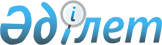 Вопросы Агентства Республики Казахстан по управлению земельными ресурсамиПостановление Правительства Республики Казахстан от 30 июня 2010 года № 668

      Правительство Республики Казахстан ПОСТАНОВЛЯЕТ:



      1. Реорганизовать Республиканские государственные казенные предприятия "Астанатопография", "Востокгеодезия", "Запгеодезия", "Казгеокарт", "Севгеодезия", "Южгеодезия", "Центрмаркшейдерия" Агентства Республики Казахстан по управлению земельными ресурсами путем слияния в Республиканское государственное казенное предприятие "Казгеодезия" Агентства Республики Казахстан по управлению земельными ресурсами (далее - РГКП "Казгеодезия").



      2. Определить:



      1) органом государственного управления РГКП "Казгеодезия" Агентство Республики Казахстан по управлению земельными ресурсами;



      2) основным предметом деятельности РГКП "Казгеодезия" производство топографо-геодезических и картографических работ.



      3. Агентству Республики Казахстан по управлению земельными ресурсами в установленном законодательством порядке обеспечить:



      1) представление на утверждение в Комитет государственного имущества и приватизации Министерства финансов Республики Казахстан устав РГКП "Казгеодезия";



      2) государственную регистрацию РГКП "Казгеодезия" в органах юстиции Республики Казахстан;



      3) принятие иных мер, вытекающих из настоящего постановления.



      4. Внести следующие изменения в некоторые решения Правительства Республики Казахстан:



      1) утратил силу постановлением Правительства РК от 05.08.2013 № 796;



      2) утратил силу постановлением Правительства РК от 08.02.2013 № 109;



      3) утратил силу постановлением Правительства РК от 28.08.2015 № 683.

      Сноска. Пункт 4 с изменениями, внесенными постановлениями Правительства РК от 08.02.2013 № 109; от 05.08.2013 № 796; от 28.08.2015 № 683.



      5. Настоящее постановление вводится в действие со дня подписания.      Премьер-Министр

      Республики Казахстан                       К. Масимов
					© 2012. РГП на ПХВ «Институт законодательства и правовой информации Республики Казахстан» Министерства юстиции Республики Казахстан
				